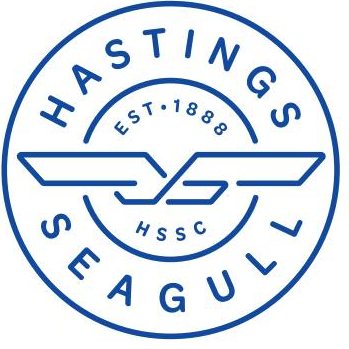 TERRY FITZGERALD MEMORIAL OPEN MEET 22nd June 2024PROMOTER’S CONDITIONS1) This competition is promoted by Hastings Seagull Swimming Club and held under Swim England Laws and Regulations and Swim England Technical Rules of Racing. 2) The competition will operate under the ‘One start rule’. 3) The Terry Fitzgerald Memorial Open Meet has been licensed at Level 3 by the SWIM ENGLAND (Licence number 3SE240088) 4) The event will be held in a six-lane, 25-metre pool with anti-wave lane ropes and electronic timing pads and display. 5) On starts, a secondary strobe is available and will be in operation on the day. Entries:6) Ages are at 22nd June 2024. It is the swimmer’s responsibility to ensure his/her eligibility for each event. All swimmers must be currently registered as ‘Club Compete’ with SWIM ENGLAND.7) Entries open at noon 18th May 2024.  Entries will be accepted on a first-come first-served basis. The promoter reserves the right to return entries if events are over-subscribed. 8) Closing date for entries will be on Saturday 1st June 2024 or sooner, if full. Where places become limited, updates will be posted on the club’s website. 9) Clubs will be provided with a list of accepted and rejected entries as soon as possible after submission. 10) There are no Lower qualifying times and ‘No Times’ will be accepted.11) The promoter reserves the option to allocate swimmers as reserves where an event is full. An entry fee is payable at the time of entry. Reserve swimmers will be scheduled to swim if space allows. If the swimmer is not scheduled to swim at the start of the respective session a refund of the entry fee will be made. 12) It is the responsibility of each club’s representatives to carefully check the accuracy of names, ages and entry times. Any errors are to be reported to the promoter before 1st June 2023 13) Entries can be submitted manually or electronically via Hy-Tek Meet Manager software. Entry fees are £7.00 per swim. 14) Full refunds will only be given where it has been necessary to restrict entries or reserve swims are not granted. Any other circumstances will be reviewed by the promoter, whose decision is final. No refunds will be given for incorrect entries or after accepted entry lists have been issued. 15) A sign-out system will be in operation. Team managers and coaches will be expected to ensure any swimmers to be signed out have done so 10 minutes before the relevant session warm up.16) The Female category is for birth sex females in accordance with Swim England’s Transgender and Non-Binary Competition Policy. By entering the ‘Female’ category, a swimmer confirms that their birth sex is female Poolside:16) Lockers will be available for a £1 refundable deposit. Poolside space is limited.  No large swimming bags (except coach’s bags) are allowed on poolside at any time. Hastings Seagull Swimming Club or Freedom Leisure will not accept responsibility for any property lost or stolen.17) Competitors must report to the stewards in the teaching pool area when the call poster is displaying their event number. Competitors not reporting in time for an event may be excluded from the start. 18) Competitors must leave the pool by the steps at the side of the pool and NOT climb over the electronic timing pads. 19) An adjacent swim-down facility will be available throughout the day. It is the responsibility of coaches and team managers to supervise their swimmers at all times and to ensure it is only used for swim-down activities. 20) If swimmers leave the poolside, they must cover-up, be dry and wear shoes. 21) Under no circumstances will any swimmer be allowed from poolside directly to the spectator area. 22) It is forbidden to bring glass containers or hot drinks poolside.23) Rubbish sacks will be provided for each club and team managers/coaches are responsible for leaving the area as they found it.Photography: 24) Must conform with the guidance contained within the Wavepower 2020-23: Swim England Photography Guidance. It is requested that all mobile phones are switched off or to silent during the competition and that there is no flash photography at the start of each event.Safety: 25) For purposes of child protection, no persons unless officials, staff, coaches, or team managers displaying a valid pass shall be allowed poolside. All visiting clubs must ensure that team managers and coaches are DBS-checked and comply with the Swim England Child Protection Policy.26) Changing rooms and other facilities will remain open to other users of Freedom Leisure facilities. Catering facilities: 27) Tea, coffee, soft drinks, ice creams and snacks will be available to purchase from the cafe.Coach passes: 28) Coach passes will be available at a cost of £25.00, which should be arranged at the time of entry submission. Coach passes will entitle holders to breakfast, lunch and afternoon tea, and drinks before the start of each session in the dedicated officials area.All Team Managers and coaches on poolside must have the appropriate qualifications in accordance with Swim England Wave power (DBS , registered member of a club and Team Manager 1 course attendance) Officials: 29) SWIM ENGLAND and their Open Meet Licensing Boards do not look favourably on any Open Meet that cannot provide the appropriate number of licensed and qualified officials to ensure the competition meets the license requirements. The ultimate sanction could be that the meet would be downgraded to a lower license level and the times recorded by swimmers would not be allowed into ‘rankings’ as at that date/level. For this reason, we request that each club seeks to provide as many Licensed Officials or Judge Level 1 candidates (qualified as Timekeepers), as possible, to cover ALL sessions fully. Clearly, if “visiting clubs” cannot assist with the provision of licensed officials or appropriately qualified Judge Level 1 candidates, then the club cannot guarantee the license level required by the SWIM ENGLAND SER Licensing Board. Spectator entry: 30) Access to the spectator gallery will not be permitted unless a wristband has been purchased for the relevant session(s). Per session: £4 All day (3 sessions): £10 Children under 16 years: FREE Raffle tickets will be available for purchase at the cost of £1 per stripResults: 31) Competitor’s times will be processed using the Meet Manager® Operating System. These results will be displayed poolside at the entrance to the changing area and upstairs in the spectator area. Following the meet, all results will be published on our website www.hastingsseagullsc.org.uk by 30th June 2024. Meet results will also be sent to SWIM ENGLAND to be included on their official rankings list.32) Awards will be made to 1st, 2nd and 3rd placed swimmers in each age group in each event: Age groups: 9 years; 10 years; 11 years; 12 years; 13 years; 14 years; 15-16 years, 17+ years 33) The promoter reserves the right to alter the schedule if circumstances demand. 34) Any item not covered within these conditions will be at the discretion of the promoter. General Data Protection Regulation (GDPR) Hastings Seagull SC uses computers to run the entries and results of this meet. By submitting entries and accepting entry to the meet, consent is therefore given, as required under The General Data Protection Regulations, to the holding of personal information on a computer. Personal data such as name, club, entered and recorded times may be made public during or after the event. Promoter:Please address any queries to Mrs D Paige at meetsecretary@hastingsseagullsc.org.ukSESSIONS:Skins FinalsThe medley skins final is not licensed but will be run under Swim England’s Laws and Technical Rules 2. The 6 fastest swimmers from the heats of the 100m IM (in the age groups below), who have entered in at least 3 events during the gala, will qualify for the ‘Medley Skins’. Should a swimmer not wish to compete then the swimmer/s with the next fastest times will be invited to take part (withdrawals to be made within 15 minutes from announcement of finalists).Age GroupsEvent 9  - 6 Open/males 14 and under (junior)Event 10 - 6 females 14 and under (junior)Event 17 – 6 Open/males 15 and over (senior)Event 18 - 6 females 15 and over (senior)Lanes will be allocated according to times in 100 IM heats. The medley skins event will consist of 5 rounds of 50m swims. The stroke for each heat (front crawl, butterfly, breaststroke, or backstroke) will be randomly drawn. Open/Males and Females to select own stroke per round. For each age group Open/Males will swim one round as per selected stroke, followed by the Females swimming one round as per their selected stoke. Open/Males will then swim second round as their selected stroke again followed by the females until there is a winner. Once a stroke has been selected this is returned to the draw for the next round In all races, swimmers are required to comply with Swim England’s Swimming Rules regarding Start, Stroke and Finish conditions - failure to do so will lead to elimination by disqualification.The stroke drawn will be announced as soon as it is drawn and again immediately following the whistle prior to each round. It is the responsibility of the swimmers to be at their start position on time.The slowest competitor shall be eliminated unless a competitor has been eliminated by disqualification. Where there are two or more disqualifications in any single round, elimination of the swimmer finishing last will be suspended until the number of disqualifications are accounted for.In the case of a dead heat for last place, all affected swimmers will progress to the next round and then two or more swimmers will be eliminated from the next round. Determination of the slowest swimmer will be by the Referee utilising the Automated Officiating Equipment, manual timekeeping, or manual Finish Judges. The winner of the final round will receive a prize. EventSession 1Session 1EventSession 2Session 2EventSession 3Session 31Open/Male100m IM11Open/Male100m Free19Open/Male200m IM2Girls100m IM12Girls100m Free20Girls200m IM3Open/Male50 Fly13Open/Male50m Breast21Open/Male50 m Back4Girls50 Fly14Girls50m Breast22Girls50 M Back5Open/Male100m Back15Open/Male100m fly23Open/Male100 m Breast6Girls100m Back16Girls100m fly24Girls100m Breast7Open/Male200 Free25Open/Male50 m Free8Girls200 Free26Girls50 m Free9Open/Male100 IM Skins FinalsJunior17Open/Male 100 IM Skins Finals Senior10Girls100 IM Skins FinalsJunior18Girls 100 IMSkins FinalsSenior